EnclosureOnce complete please use the questionnaire link (https://www.msiac.nato.int/energetic-materials-qualification-questionnaire) to submit the form or email directly to m.andrews@msiac.nato.int or c.collet@msiac.nato.int. Please add your national country code (e.g. FRA, DEU, GBR, USA) in the file name so we can track submissions. Qualification process for Energetic MaterialsWho is in charge? Individual? Authority? Board?Reference documents? International or national standard? Internal procedure?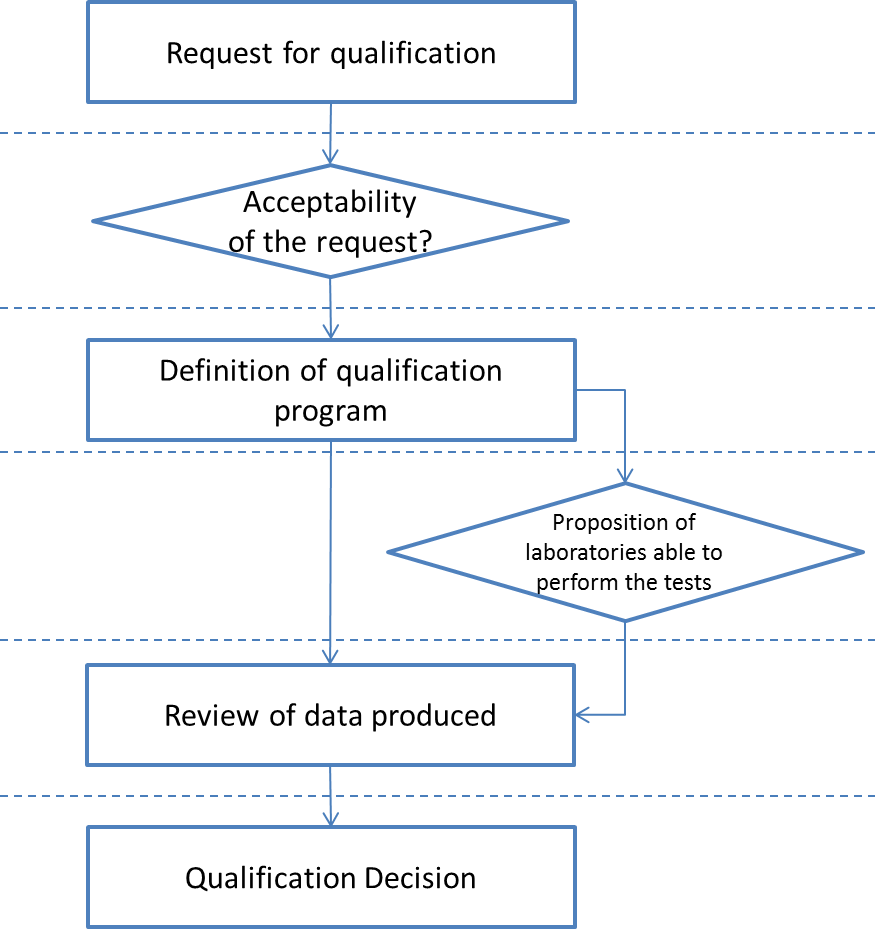 After the qualification processAfter the qualification processAfter the qualification processOwnership of qualification dataAccess request to qualification data: national request or from another nation.